Comment bien embrasser ?Tout le monde à un jour connu ce stress d’embrasser pour la première fois, ou bien de ré-embrasser après une longue période de célibat. N’ayez plus aucune crainte, car c’est là que nous vous livrons nos secrets pour bien embrasser et chasser cette peur.. A vous les plaisirs d’un baiser plaisant et passionné qui fera, à coup sur, craquer votre partenaire!Le baiser régulierLes premiers émois et les sensations de papillons dans le ventre sont les signes d’une attirance inévitable envers son partenaire. Le rapprochement et l’osmose entre deux individus se soldent toujours par un baiser. Pour éviter les maladresses voici quelques astuces pour savoir comment embrasser.Les subtilités du baiser régulierTout d’abord, il y a des règles primordiales à respecter lors d’un baiser :.– L’haleine doit être impeccable, pensez donc aux pastilles à la menthe ou aux bonbons mentholés.– Pour les filles, un baume à lèvres rendra le baiser plus agréable (évitez le gloss les garçons détestent).Pour que votre baiser soit sensuel, il faut penser a effleurer les lèvres de votre partenaire et se faire désirer. Une fois cette gestuelle acquise, entrouvrez les lèvres, puis plus largement la bouche. Il faut desserrer les dents et avoir une attitude relâchée.Plus vous serez décontracté, meilleur sera votre baiserLe baiser régulier ne doit pas s’arrêter d’un coup, il doit continuer avec sensualité et doit être de plus en plus profond. Les deux « amoureux » doivent s’effleurer les lèvres et ne pas penser à la performance, il faut bien respirer et prendre son partenaire dans les bras ou la caresser.La mâchoire et la bouche doivent être décontractées. Ce n’est pas difficile de savoir comment embrasser, il suffit se laisser porter par l’intensité du moment.Les deux partenaires peuvent avancer plus activement la langue dans la bouche. Cela devient alors un french kiss.Rejoignez-nous sur facebookDécouvrir le baiser appuyéLe baiser régulier est très simple à réaliser puisqu’il consiste principalement à faire du lèvres contre lèvres. Ceci étant bien le maitriser est important puisqu’il nous servira de base pour le baiser appuyé.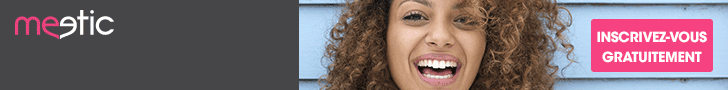 Le passage d’un baiser à l’autreLe baiser appuyé est un peu plus compliqué que le baiser régulier. Il implique à la fois jeux de lèvres et séries de baisers. Pour bien le réussir, il faut se relaxer, être confiant et faire confiance à son amoureux. Le baiser devient et se fait naturellement quand les sentiments sont présents et réels.Dans le baiser appuyé, il vous faudra d’abord commencer par de petits baisers réguliers, puis jouer avec les lèvres de votre partenaire, doucement, mais surement.Commencez par exemple en embrassant d’abord sa lèvre supérieure avant de passer à la lèvre inférieure et ainsi de suite…C’est la première étape pour passer ensuite à un baiser plus complexe, mais aussi plus passionné : le french kiss qui fait usage de la langue.Rejoignez-nous sur facebookLe French KissVous vous demandez comment embrasser ou plutôt comment bien réussir un french kiss ? ♥ Bien embrasser à la française vous parait compliqué ? Ce n’est pas vrai. Il y a juste quelques règles à respecter que nous vous dévoilons ici!La mise en œuvre du French KissRappel préalable :Ayez un halène convenable. Chose logique mais à ne surtout pas oublier car votre bouche sera ouverte lors du French Kiss, donc il ne faudrait pas que cette expérience soit désagréable pour votre partenaire, comme pour vous. De plus, n’ayez pas les lèvres trop sèches ni trop baveuses. On y arrive : comment embrasser ?Mise en pratique du french kiss1. Caressez doucement les lèvres de votre partenaire et ouvrez légèrement les votre en les intercalant entre celles de votre partenaire.2. Inclinez votre nez pour ne pas qu’il se cogne avec celui de votre partenaire et fermez les yeux pour être plus à l’aise. Ce peut être gênant d’embrasser les yeux ouvert, surtout les premières fois.3. Il est primordial de desserrer les dents. Chacun introduira ensuite sa langue dans la bouche de l’autre. La base du french kiss est de s’entrelacer les langues, et de les faire tourner selon le rythme désiré.Quelle attitude adopter ?Vous devez vous y prendre de manière tendre, car la délicatesse est le mot d’ordre !Si vous ne sentez pas le bon moment arrivé, continuez à garder la bouche fermée.Quand vous sentez que c’est le moment, lancez-vous, glissez votre tendre langue dans la bouche de votre partenaire. Si la langue de votre partenaire réplique, c’est gagné !Le baiser des amoureuxDans le french kiss, la présence de sentiments est préférable. Les deux personnes peuvent commencer par un baiser appuyé, puis l’un entrouvrira les lèvres et ouvrira largement sa bouche pour donner le signal.Voila, vous savez maintenant bien embrasser et connaissez l’art et la manière d’embrasser à la française.Rejoignez-nous sur facebook